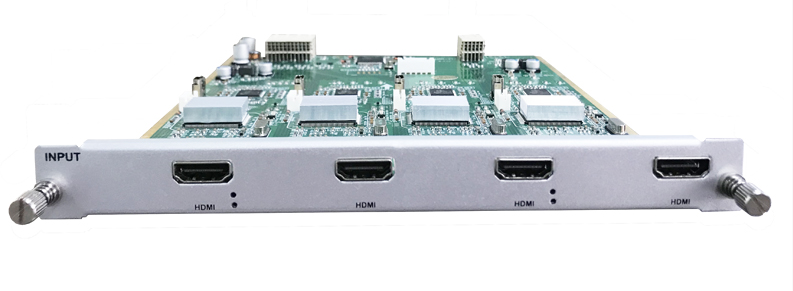 MAXON Встраиваемый модуль MT-IN-4HDMIВстраиваемый модуль MAXON Встраиваемый модуль MT-IN-4HDMI предназначен для установки в модульный контроллер для видеостены серии MAXON DM-**Основные особенности:4 входных порта HDMI.Версия HDMI1.3, стандарт DVI1.0,Одна карта с четырьмя входами. Данные интерфейсы HDMI не работают как выходныеМаксимальная поддержка в данной серии контроллера – вывод одновременно четырех окон на единый экранПоддержка разрешения - 1024x768@60Гц ~1920x1200@60Гц"Данный модуль встраивается в контроллер для видеостены и необходим для подключения устройств ввода видеосигнала, в частности контроллер, который будет выводить изображение на видеостену, с помощью кабеля HDMI. К заказу доступны также встраиваемые модули с выходом: DVI / HDMI / VGA, но они имеют другое номенклатурное обозначение